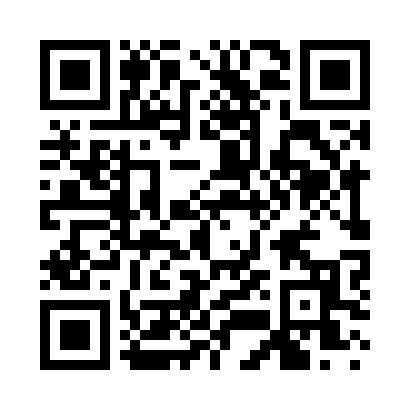 Ramadan times for Copen, West Virginia, USAMon 11 Mar 2024 - Wed 10 Apr 2024High Latitude Method: Angle Based RulePrayer Calculation Method: Islamic Society of North AmericaAsar Calculation Method: ShafiPrayer times provided by https://www.salahtimes.comDateDayFajrSuhurSunriseDhuhrAsrIftarMaghribIsha11Mon6:276:277:401:334:527:277:278:3912Tue6:256:257:381:324:537:287:288:4113Wed6:246:247:361:324:537:297:298:4214Thu6:226:227:351:324:547:307:308:4315Fri6:206:207:331:324:547:317:318:4416Sat6:196:197:321:314:557:327:328:4517Sun6:176:177:301:314:557:337:338:4618Mon6:156:157:291:314:567:347:348:4719Tue6:146:147:271:304:567:347:348:4820Wed6:126:127:261:304:577:357:358:4921Thu6:116:117:241:304:577:367:368:5022Fri6:096:097:221:304:587:377:378:5123Sat6:076:077:211:294:587:387:388:5224Sun6:066:067:191:294:587:397:398:5325Mon6:046:047:181:294:597:407:408:5426Tue6:026:027:161:284:597:417:418:5527Wed6:016:017:151:285:007:427:428:5628Thu5:595:597:131:285:007:437:438:5729Fri5:575:577:111:275:007:447:448:5930Sat5:555:557:101:275:017:457:459:0031Sun5:545:547:081:275:017:467:469:011Mon5:525:527:071:275:017:477:479:022Tue5:505:507:051:265:027:487:489:033Wed5:495:497:041:265:027:497:499:044Thu5:475:477:021:265:027:507:509:055Fri5:455:457:011:255:037:517:519:066Sat5:435:436:591:255:037:527:529:087Sun5:425:426:581:255:037:537:539:098Mon5:405:406:561:255:047:547:549:109Tue5:385:386:551:245:047:557:559:1110Wed5:375:376:531:245:047:567:569:12